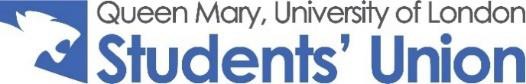 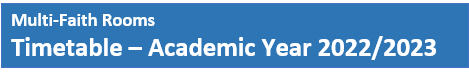 The rooms are open from:Monday to Friday 9.00 – 20.45During Open Prayer times, the rooms can be used by all students and staff of Queen Mary University of London for quiet reflection, contemplation and prayer.This timetable is reviewed termly at the Interfaith Forum which includes representatives from each faith society. Please see our website for further information on Faith at Queen Mary: https://www.qmsu.org/faith/ or contact su- vpwelfare@qmul.ac.ukMulti-Faith Room 1Multi-Faith Room 2MondayOpen Prayer:	09.00 – 12.00Muslim Prayer: 12.15 – 14.15Open Prayer:	14:30 – 15:30Muslim Prayer: 15.45 – 17.30Open Prayer:	17.45 – 18.30Muslim Prayer: 18.45 – 20.45Open Prayer:	09.00 – 12.00Jewish Prayer:  12.15 – 12.45Muslim Prayer: 13:00 – 14:15Open Prayer:	14:30 – 15:30Muslim Prayer: 15.45 – 17.00Open Prayer :   17.15 – 19.45Muslim Prayer: 19.45 – 20.45TuesdayOpen Prayer:	09.00 – 12.00Muslim Prayer: 12.15 – 14.15Open Prayer:	14.30 – 15.30Muslim Prayer: 15.45 – 17.30Open Prayer:	17.45 – 18.30Muslim Prayer: 18.45 – 20.45Open Prayer:	09.00 – 12.00Jewish Prayer: 12.15 – 12.45Muslim Prayer: 13:00 – 14:15Open Prayer:	14.30 – 15.30Muslim Prayer: 15.45 – 17.15Hindu Prayer:   18.00 – 20:45WednesdayOpen Prayer:	09.00 – 12.00Muslim Prayer: 12.15 – 14.15Open Prayer:	14.30 – 15.30Muslim Prayer: 15.45 – 17.30Open Prayer:	17.45 – 18.30Muslim Prayer: 18.45 – 20.45 Open Prayer:   09.00 – 12.00Jewish Prayer: 12.15 – 12.45Muslim Prayer: 13:00 – 14:15Open Prayer:	14:30 – 15:30Muslim Prayer: 15.45 – 17.30Open Prayer:	17.45 – 18.30Muslim Prayer: 18.45 – 20.45ThursdayOpen Prayer:	09.00 – 12.00Muslim Prayer: 12.15 – 14.15Open Prayer:	14.30 – 15.30Muslim Prayer: 15.45 – 17.45Open Prayer:    17.45 – 18.30Muslim Prayer: 18.30 – 20.45   Open Prayer:	09.00 – 12.00Jewish Prayer: 12.15 – 12.45Muslim Prayer: 13:00 – 14:15Open Prayer:	14:30 – 15:30Muslim Prayer: 15.45 – 16:45Sikh Prayer:	  17.00 – 18.30Muslim Prayer: 20.30 – 20.45FridayOpen Prayer:	09.00 – 12.00Muslim Prayer: 12.15 – 14.15Open Prayer:	14.30 – 15.30Muslim Prayer: 15.45 – 17.30Open Prayer:	17.45 – 18.30Muslim Prayer: 18.45 – 20.45Open Prayer:	09.00 – 12.00Jewish Prayer:  12.15 – 12.45Muslim Prayer: 13:00 – 14:15Open Prayer:	14:30 – 15:30Muslim Prayer: 15.45 – 17.30Open Prayer:	17.45 – 18.30Muslim Prayer: 18.45 – 20.45